		金門縣環境保護局「環保小尖兵 ~ 低碳社區生活智慧營」活動規劃書活動目的近年來，環保局推動各項社區、家戶與個人環保都有卓效成果，同時也培育不少熱心的社區志工，結合地方產業來推動樂活低碳，其中將節能減碳概念傳遞給學童也是落實低碳教育的重要一環。因此，本局規劃「環保小尖兵 ~ 低碳社區生活智慧營」之研習活動，藉由豐富的學習課程，讓這些小小環保尖兵發揮各自長才在學習中互相成長，並加深對我們生活環境、土地情感及愛心關懷，以達到深耕金門樂活低碳島之目標。辦理方式以生動活潑、互動方式來提昇小小種子對節能減碳之學習興趣及體驗環保實作。透過研習課程，培養小小種子可以從日常生活中處處留意的小地方，這些小動作也可以達到節能減碳之目的，作為環境保護及節能減碳素養之環保小尖兵。將節能減碳十大無悔宣言，擴展至學校及家庭中。辦理單位主辦單位：金門縣環境保護局協辦單位：立境環境科技股份有限公司活動時間及地點時間：第一場：105年9月3日（星期六）08:30～17:00第二場：105年9月4日（星期日）08:30～17:00地點：金門縣環保公園低碳教育館參加對象及人數對象：國小五、六年級學生，每場次名額限40人，額滿為止。報名時間及方式報名時間：自本活動訊息公佈於金門日報起開始接受報名，額滿為止。報名方式：以電話方式（每通電話限報名2人）留下姓名及聯絡電話後，於指定時間內至環保局填寫報名表(附件一)及繳交保證金後，始完成報名。保證金為每人新台幣100元整(全程參與者於活動結束後全數退還)。並於電話報名後三個工作日內前至環保局填寫報名表及繳交保證金，始為完成報名。未完成報名程序者，將由候補名單遞補至額滿為止。 報名專線電話：082-334-508 蔡珮嘉小姐 課程表 「環保小尖兵 ~ 低碳社區生活智慧營」活動報名表報名序號：           報名日期：105年08月　 　日，時間：　 　: 　　------------------------------------------------切割線--------------課程內容說明:環境教育的意涵：情意+認知+技能+行動+省思時間名稱內容地點主講人08:30~08:50學員報到學員報到環保局立境公司08:50~09:00活動說明活動注意事項說明環保局會議室立境公司09:00~09:50植物觀察實地探訪尚義環保公園，觀察及了解植物生長的過程，體驗各種豐富珍貴的生物等自然生態的奧秘。環保公園侯秀娥講師09:50~10:00休息時間休息時間環保局10:00~10:50植物好好玩於尚義環保公園內收集遊戲素材，進行手帕方巾植物敲染及投擲遊戲。環保局侯秀娥講師10:50~11:00休息時間休息時間環保局11:00~11:50繪本故事－樹木不見了結合氣候變遷問題及節能減碳概念，以繪本故事引導。環保局會議室侯秀娥講師11:50~13:00午餐/休息時間午餐/休息時間環保局13:00~14:00飛機起飛垃圾分類後再丟棄，不但可減少垃圾量，更能使資源循環再利用，讓我們做個環保小尖兵吧！環保局會議室侯秀娥講師14:00~14:10休息時間休息時間環保局14:10~15:00牽手護地球－金門我的家分組討論並繪製生活周遭的環境問題，並探討是否有解決方式環保局會議室侯秀娥講師15:00~15:20整隊帶往低碳教育館整隊帶往低碳教育館整隊帶往低碳教育館整隊帶往低碳教育館15:30~16:00影片欣賞－奶奶的想念以全畫面手法拍攝的環型影片，內容並具環境教育寓意的微電影。 低碳教育館環形劇場環保局16:10~16:50心得分享(室內+戶外試飛競賽)學員進行回收物製作之飛機進行試飛競賽，並就今日活動填寫學習單及分享學習心得。低碳教育館環形劇場侯秀娥講師16:50~17:00頒發環保小尖兵證書頒發環保小尖兵證書及大合照、退保證金低碳教育館立境公司17:00賦歸賦歸賦歸賦歸姓名生日就讀學校年級□四年級□五年級□六年級通訊地址緊急聯絡人關係緊急聯絡人電話室內電話：______________手機：__________________室內電話：______________手機：__________________室內電話：______________手機：__________________保證金□已收100元，日期:   月   日時間:   :   □已收100元，日期:   月   日時間:   :   □已收100元，日期:   月   日時間:   :   參加場次□第一場：105年9月3日（星期六）08:30～16:30□第二場：105年9月4日（星期日）08:30～16:30□第一場：105年9月3日（星期六）08:30～16:30□第二場：105年9月4日（星期日）08:30～16:30□第一場：105年9月3日（星期六）08:30～16:30□第二場：105年9月4日（星期日）08:30～16:30第一聯 受理單位留存第一聯 受理單位留存第一聯 受理單位留存第一聯 受理單位留存收　　據收　　據收　　據收　　據茲收到　　　　先生/小姐支付金門縣環境保護局舉辦之「環保小尖兵~低碳社區生活智慧營」費用新台幣　壹佰元　整。茲收到　　　　先生/小姐支付金門縣環境保護局舉辦之「環保小尖兵~低碳社區生活智慧營」費用新台幣　壹佰元　整。茲收到　　　　先生/小姐支付金門縣環境保護局舉辦之「環保小尖兵~低碳社區生活智慧營」費用新台幣　壹佰元　整。茲收到　　　　先生/小姐支付金門縣環境保護局舉辦之「環保小尖兵~低碳社區生活智慧營」費用新台幣　壹佰元　整。繳款人參加者姓名繳交保證金日期: 105年8月    日， 時間:     :     日期: 105年8月    日， 時間:     :     日期: 105年8月    日， 時間:     :     本活動為契合節能減碳、低碳永續的理念，中午餐點為健康蔬食，並請自備環保杯、筷及遮陽帽或防曬用具。本活動為契合節能減碳、低碳永續的理念，中午餐點為健康蔬食，並請自備環保杯、筷及遮陽帽或防曬用具。本活動為契合節能減碳、低碳永續的理念，中午餐點為健康蔬食，並請自備環保杯、筷及遮陽帽或防曬用具。本活動為契合節能減碳、低碳永續的理念，中午餐點為健康蔬食，並請自備環保杯、筷及遮陽帽或防曬用具。連絡人：立境環境科技股份有限公司 蔡珮嘉小姐，電話: 082-334508陳昱筑小姐，電話: 082-330508承辦人：金門縣環保局 楊筱玉小姐，電話:082-336823#206薛毓琪小姐，電話:082-336823#208連絡人：立境環境科技股份有限公司 蔡珮嘉小姐，電話: 082-334508陳昱筑小姐，電話: 082-330508承辦人：金門縣環保局 楊筱玉小姐，電話:082-336823#206薛毓琪小姐，電話:082-336823#208連絡人：立境環境科技股份有限公司 蔡珮嘉小姐，電話: 082-334508陳昱筑小姐，電話: 082-330508承辦人：金門縣環保局 楊筱玉小姐，電話:082-336823#206薛毓琪小姐，電話:082-336823#208連絡人：立境環境科技股份有限公司 蔡珮嘉小姐，電話: 082-334508陳昱筑小姐，電話: 082-330508承辦人：金門縣環保局 楊筱玉小姐，電話:082-336823#206薛毓琪小姐，電話:082-336823#208第二聯 繳款者留存第二聯 繳款者留存第二聯 繳款者留存第二聯 繳款者留存主題內容道具圖示樹木不見了繪本故事(室內)結合氣候變遷問題及節能減碳概念，以繪本故事引導。操作方式簡述:以繪本導讀方式，引導學員了解森林砍伐，破壞熱帶雨林，是造成氣候變遷的元凶之一。互動遊戲:找找看，樹木不見了(保護色遊戲)，以多色的毛線束，置放於教室環境之相近處，讓學員找找看。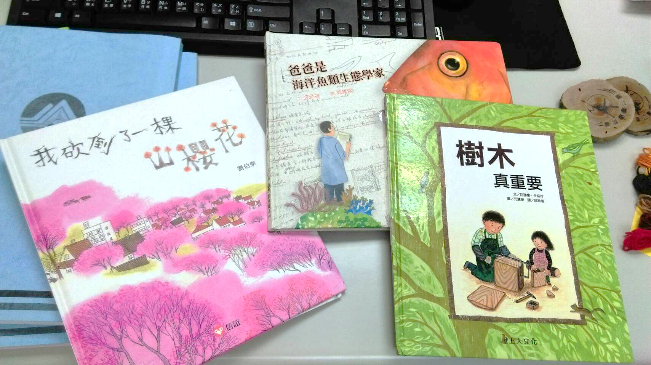 樹木不見了繪本故事(室內)結合氣候變遷問題及節能減碳概念，以繪本故事引導。操作方式簡述:以繪本導讀方式，引導學員了解森林砍伐，破壞熱帶雨林，是造成氣候變遷的元凶之一。互動遊戲:找找看，樹木不見了(保護色遊戲)，以多色的毛線束，置放於教室環境之相近處，讓學員找找看。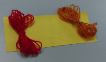 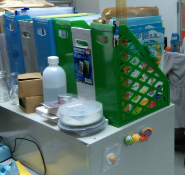 植物好好玩(戶外+室內植物手帕敲染)將走訪尚義環保公園，體驗各種豐富珍貴的生物等自然生態的奧秘。操作方式簡述:以10~15分鐘帶領全體學員走訪尚義公園，了解公園內在地自然生態，並同時收集相關素材。互動遊戲1:以收集來的各種形狀的樹葉，用事前準備好的鵝卵石敲染在素色方巾上，作為自己的擦汗的手帕，減少使用衛生紙。互動遊戲2:以收集來的咸豐草(或會沾刺在衣服上的植物種子)，在繪製於舊衣上的靶心進行投擲得分比賽。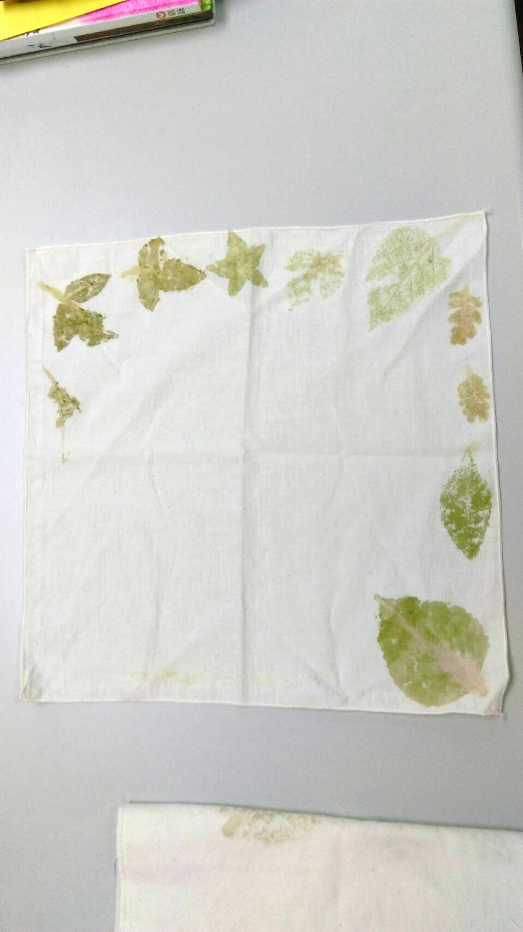 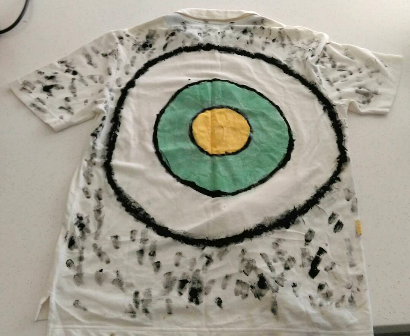 飛機起飛(室內製作+戶外試飛競賽)還在使用一次性產品？那你就落伍了。分類後再丟棄，不但可減少垃圾量，更能使資源循環再利用，讓我們做個環保小尖兵吧！操作方式簡述:因尚義公園鄰近金門尚義機場，故結合場域環境結合廢棄資源做一互動遊戲。以廢紙捲+粗吸管+軟水管、寶特瓶、衛生筷及橡皮筋，製作噴射飛機。製作完成後可進行競賽。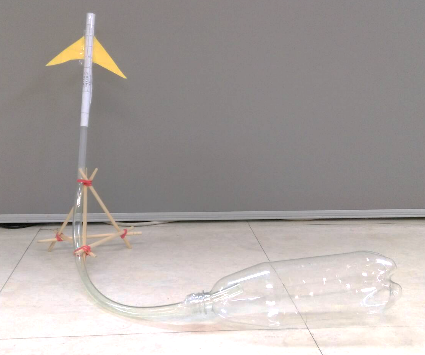 牽手護地球-金門我的家(室內)分組討論並繪製生活周遭的環境問題，並探討是否有解決方式操作方式簡述:以分組方式進行今日課程感想繪圖，可繪製生活周遭所見之環境為題，課程體悟、感想、解決方式及我可以為地球做到的事等等。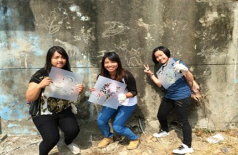 心得分享及學員回饋(室內)學員就今日活動填寫學習單及上台口頭分享學習心得。操作方式簡述:個人或分組上台分享心得，訓練環保小尖兵颱風及穩定度，並填寫兒童版學習單及活動碳中和簽屬書。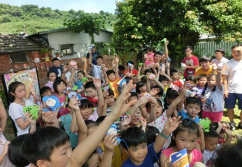 頒發證書及大合照頒發環保小尖兵活動證書及簽署書(拍照)。手持當日製作物(方巾、飛機等)大合照領取餐盒開心賦歸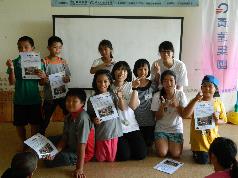 